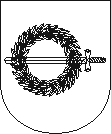 KLAIPĖDOS RAJONO SAVIVALDYBĖS MERASpotvarkisDĖL SAVIVALDYBĖS TARYBOS POSĖDŽIO2019 m. vasario 21 d. Nr. MV-15
GargždaiVadovaudamasis Lietuvos Respublikos vietos savivaldos įstatymo 13 straipsnio 4 dalimi, 20 straipsnio 2 dalies 1 punktu, š a u k i u  Klaipėdos rajono savivaldybės tarybos posėdį 2019 m. vasario 28 d. 10 val. (Savivaldybės posėdžių salė, Klaipėdos g. 2, Gargždai).Darbotvarkė:1. Dėl Klaipėdos rajono savivaldybės kontrolieriaus kadencijos nustatymo. Pranešėja R. Zubienė.2. Dėl mokyklinio autobuso perėmimo Klaipėdos rajono savivaldybės nuosavybėn ir jo perdavimo valdyti, naudoti ir disponuoti patikėjimo teise. Pranešėjas A. Kampas.3. Dėl Aistmarių gatvės pavadinimo suteikimo Trušelių kaime. Pranešėjas A. Kampas.4. Dėl Hugo Šojaus gatvės pavadinimo suteikimo Ruslių kaime. Pranešėjas A. Kampas.5. Dėl Džiaugsmo gatvės pavadinimo suteikimo Dovilų miestelyje. Pranešėjas A. Kampas.6. Dėl Kintų gatvės pavadinimo suteikimo Biržininkų kaime. Pranešėjas A. Kampas.7. Dėl Rudens gatvės pavadinimo suteikimo Kretingalės miestelyje. Pranešėjas A. Kampas.8. Dėl Birbinčių kaimo Pataisų gatvės geografinių charakteristikų keitimo. Pranešėjas A. Kampas.9. Dėl Žvelsėnų kaimo Lankų gatvės geografinių charakteristikų keitimo. Pranešėjas A. Kampas.10. Dėl Utrių kaimo Lankų gatvės geografinių charakteristikų keitimo. Pranešėjas A. Kampas.11. Dėl Klaipėdos rajono savivaldybės tarybos 2016 m. rugpjūčio 25 d. sprendimo Nr. T11-301 „Dėl pritarimo teikti projekto „Pėsčiųjų ir dviračių takų rekonstrukcija ir plėtra Klaipėdos rajone“ paraišką“ pakeitimo. Pranešėja R. Kučinskaitė.12. Dėl Klaipėdos rajono savivaldybės tarybos 2014 m. lapkričio 27 d. sprendimo Nr. T11-514 „Dėl biudžetinės įstaigos Klaipėdos rajono savivaldybės visuomenės sveikatos biuro didžiausio leistino pareigybių skaičiaus nustatymo“ pakeitimo. Pranešėja L. Kaveckienė.13. Dėl Klaipėdos rajono savivaldybės tarybos 2013 m. sausio 31 d. sprendimo Nr. T11-5 „Dėl maitinimo organizavimo Klaipėdos rajono savivaldybės ikimokyklinio ir priešmokyklinio ugdymo programas vykdančiose įstaigose tvarkos aprašo“ pakeitimo. Pranešėja L. Kaveckienė.14. Dėl Klaipėdos rajono savivaldybės bendruomeninių organizacijų tarybos nuostatų patvirtinimo. Pranešėja L. Kaveckienė.15. Dėl Klaipėdos rajono savivaldybės visuomenės sveikatos rėmimo specialiosios programos 2019 m. priemonių ir sąmatos tvirtinimo. Pranešėja L. Kaveckienė.16. Dėl Klaipėdos rajono savivaldybės visuomenės sveikatos stebėsenos 2018 m. patvirtinimo. Pranešėja L. Kaveckienė.17. Dėl Klaipėdos rajono savivaldybės tarybos 2014 m. gruodžio 18 d. sprendimo Nr. T11-543 „Dėl Klaipėdos rajono savivaldybės biudžetinių įstaigų, įmonių ir organizacijų vadovų ataskaitų rengimo tvarkos aprašo patvirtinimo“ pripažinimo netekusiu galios. Pranešėja R. Zubienė.18. Dėl pritarimo Klaipėdos rajono savivaldybės tarybos Kontrolės komiteto veiklos 2018 metų ataskaitai. Pranešėjas A. Liaudanskis.19. Dėl Klaipėdos rajono savivaldybės tarybos 2018 m. lapkričio 29 d. sprendimo Nr. T11-464 „Dėl kreipimosi į Nacionalinės žemės tarnybą perduoti valstybinės žemės sklypą, esantį Dariaus ir Girėno g. 4, Gargždų m., Klaipėdos rajono savivaldybei valdyti, naudoti ir disponuoti juo patikėjimo teise“ pakeitimo. Pranešėjas A. Kampas.20. Dėl AB „Klaipėdos vanduo“ reorganizavimo. Pranešėjas A. Kampas.21. Dėl AB „Klaipėdos vanduo“ akcijų pirkimo, apmokant turtiniu įnašu. Pranešėjas A. Kampas.22. Dėl kreipimosi į Nacionalinę žemės tarnybą perduoti žemės sklypą, esantį Žemininkų g. 4D, Dumpių k., Klaipėdos rajono savivaldybei valdyti, naudoti ir disponuoti juo patikėjimo teise. Pranešėjas A. Kampas.23. Dėl viešosios įstaigos „Gargždų futbolas“ 2019–2021 metų „Jaunųjų futbolininkų ugdymas“ programos patvirtinimo. Pranešėja L. Kaveckienė.24. Dėl viešosios įstaigos Klaipėdos krašto buriavimo sporto mokyklos „Žiemys“ 2019–2021 metų programos „Jaunųjų buriuotojų ugdymas“ patvirtinimo. Pranešėja L. Kaveckienė.25. Dėl Klaipėdos rajono savivaldybės strateginio veiklos plano 2019–2021 m. tvirtinimo. Pranešėja R. Kučinskaitė.26. Dėl Klaipėdos rajono savivaldybės 2019 metų biudžeto patvirtinimo. Pranešėja I. Gailiuvienė.27. Dėl Klaipėdos rajono savivaldybės 2019 metų socialinių paslaugų plano patvirtinimo. Pranešėja D. Gumuliauskienė.28. Dėl pareiginės algos kintamosios dalies nustatymo Klaipėdos rajono savivaldybės mokyklų vadovams. Pranešėja R. Zubienė.29. Dėl sutikimo perimti Savivaldybės nuosavybėn Lietuvos nacionalinės Martyno Mažvydo bibliotekos, patikėjimo teise valdomą, perduodamą valstybės turtą. Pranešėjas A. Kampas.Informacija1. Klaipėdos rajono sodininkų bendrijų specialiosios rėmimo programos 2018 m. veiklos ataskaita (Nr. A4-340). Pranešėja K. Stulpinienė.2. Vyriausybės atstovo Klaipėdos apskrityje teikimas dėl Klaipėdos rajono savivaldybės administracijos direktoriaus 2012-09-04 įsakymo Nr. AV-1747 „Dėl atstovavimo savivaldybei bendrovėse taisyklių“ panaikinimo (pakeitimo) (Nr. A4-266). Pranešėjas A. Kampas.3. Klaipėdos rajono savivaldybės antikorupcijos komisijos 2018 m. veiklos ataskaita (Nr. A4-356). Pranešėjas A. Vasylius.4. Dėl Klaipėdos rajono savivaldybės strateginio veiklos plano 2018–2020 m. programų priemonių įgyvendinimo ir vertinimo kriterijų pasiekimo 2018 m. ataskaitos pateikimo (Nr. A4-376). Pranešėja R. Kučinskaitė.5. Informacija apie 2015-2018 m. Tarybos priimtų sprendimų vykdymą/neįvykdymą. Pranešėjas S. Karbauskas.Savivaldybės meras			                                       Vaclovas Dačkauskas